Name: __________________________________________	Block: 1st, 3rd, or 4th 	 Week of:  September 9th – 13th, 2013Monday Sept. 9th Tuesday  Sept. 10th Wednesday  Sept. 11thThursday  Sept. 12th Friday  Sept. 13th What is the value ofWhat is the value ofWhat is the value ofWhat is the value ofWhat is the value ofOrder from least to greatest:Order from least to greatest:Order from least to greatest:Order from least to greatest:Order from least to greatest:Write a number sentence represented by the model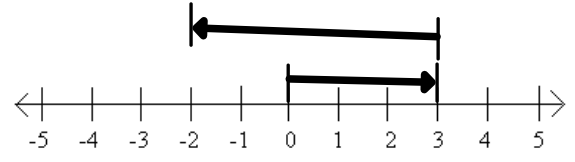 Write a number sentence represented by the model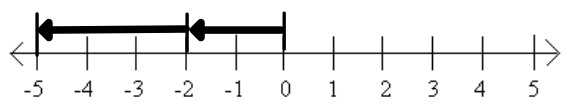 Write a number sentence represented by the model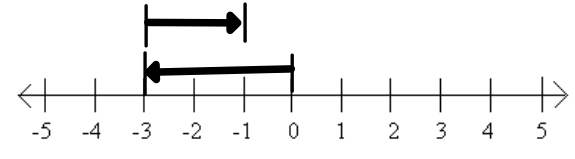 Write a number sentence represented by the model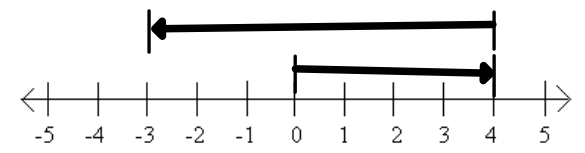 Write a number sentence represented by the model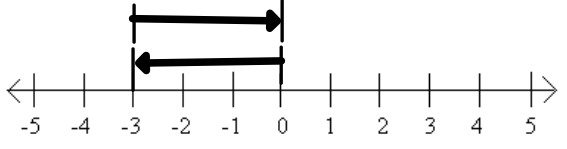 A team gained 5 yards on their first play of the game. Then they lost 6 yards. Find the total change in yardage.Roger owes his mom $5. He borrows another $6 from her.A roller coaster begins at 90 feet above ground level. Then it descends 105 feet. Find the height of the coaster after the first descent.The average temperature in Calgary, Canada, is 22˚C in July and –11˚C in January. Find the range of the highest and lowest temperatures in Calgary.A cyclist travels downhill for125 feet. Then she travels up a hill 50 feet.